Chapter 10 L 1 Vocab.Chapter 10 L 1 Vocab.Chapter 10 L 1 Vocab.TermDefinitionIllustrationCell theory(p. 370)1. all living things are made up of one or more cells2. the cell is the smallest unit of life3. all new cells come from preexisting cellsMacromolecule(P. 371)Many small molecules joining togetherNucleic acid(P. 372)Macromolecules that form when long chains of nucleotides join togetherProtein(P. 373)Long chain of amino acid moleculesLipid(P. 373)Large macromolecule that does not dissolve in waterCarbohydrate(P. 373)1 sugar molecule, 2 sugar molecules, or a long chain of sugar moleculesChapter 10 L 2 Vocab.Chapter 10 L 2 Vocab.Chapter 10 L 2 Vocab.TermDefinitionIllustrationCell membrane(P. 378)Flexible covering that protects the inside of a cellCell wall(P. 378)Stiff structure outside the cell membraneCytoplasm(P. 379)Fluid inside the cellCytoskeleton(P. 379)Network of threadlike proteinsOrganelle(P. 380)Structures that have specialized functionsNucleus(P. 381)Directs cell activities and contains DNA (genetic info)Chloroplast(P. 383)Use light energy and make food(Plant cells)Chapter 10 L 3 Vocab.Chapter 10 L 3 Vocab.Chapter 10 L 3 Vocab.TermDefinitionIllustrationPassive transport(P. 387)Movement through cell membrane WITHOUT energyDiffusion(P. 388)Moving from high concentration to low concentrationOsmosis(P. 388)Water molecules moving through cell membraneFacilitated diffusion(P. 389)Substances pass through membrane using special proteins to helpActive transport(P. 390)Movement through membrane only using cell’s energyEndocytosis(P. 390)Cell takes in a substance by surrounding it in membraneExocytosis(P. 390Cell’s vesicle release contents outside of cellChapter 10 L 4 Vocab.Chapter 10 L 4 Vocab.Chapter 10 L 4 Vocab.TermDefinitionIllustrationCellular respiration(P. 395)chemical reaction that turns light energy into energy (ATP)Glycolysis(P. 395)Glucose is broken down into smaller moleculesFermentation(P. 396)Reaction to obtain energy from food when oxygen levels are lowPhotosynthesis(P. 397)A series of chemical reactions that convert light, water, and CO2 into glucose and give off oxygen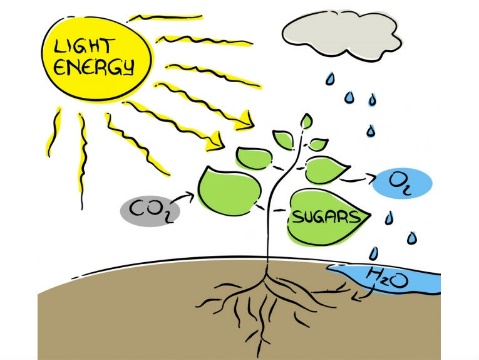 